Консультация для родителей:«Учите детей беречь и любить природу!».Составитель: воспитатель МДОУ «Детский сад №125» Коваленко Юлия Сергеевна
Природа -  это верный наш помощник! Деревья хранят влагу, поддерживают полноводность наших рек, смягчают климат, вырабатывают кислород.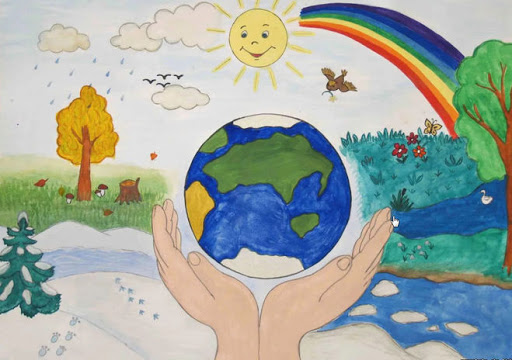 Видеть и понимать прекрасное – важное для человека качество. Только тот, кто может оценить неповторимость красоты окружающего мира, природы, способен дорожить этим чудом мироздания – нашей живой планетой. 
Маленький ребенок смотрит на мир широко открытыми глазами, ему все любопытно, любознательно хочется знать всё и обо всем. И мы взрослые должны привить детям любовь к окружающему миру, к родной природе, вопрос как? Да все очень просто, взрослым необходимо:
С раннего детства следует знакомить ребенка с правилами поведения на природе. Расширяя круг представлений ребенка о природе, взрослый должен умело подбирать литературу для детского чтения. Для малышей хороши потешки и песенки про животных, небольшие рассказы А. Толстого, К. Успенского, Е. Чарушина и т.д. Для детей постарше много интересного о природе можно найти в книгах Г. Скребицкого, Е. Чарушина, Н. Сладкова, В. Бианки и других писателей. Учить ребенка верно оценивать свои поступки и поступки окружающих. Обсуждение реальных ситуаций, обсуждение проблемных задач, литературных произведений, формируют у детей представления о хороших и дурных поступках, учат ребенка быть добрыми, проявлять заботу и сочувствие. Отправляясь в лес или на пикник, Вы должны быть примером для своего ребенка, а именно:Не ломайте ветки деревьев и кустарников. Берегите лес! Не рвите бесцельно цветы. Не разрушайте муравейники! Не ловите животных и птиц, не уносите их домой! Ягоды, орехи собирайте так, чтобы не повредить веточки. Не подходите близко к гнездам! Не разоряйте их! Не оставляйте после себя мусор в лесу! Не разводите в лесу костров, будьте осторожны с огнем! 
И главное помните:Беречь природу - долг и обязанность каждого человека!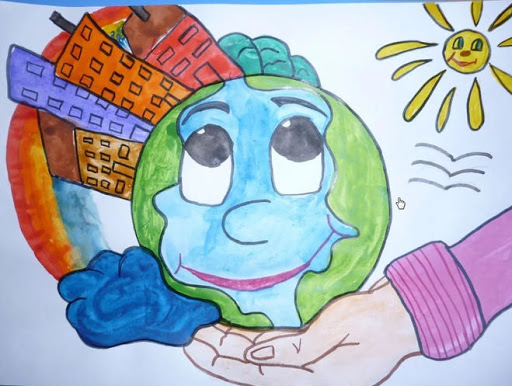 